ПРОЕКТЗАКОН КИРОВСКОЙ ОБЛАСТИ

О внесении изменений в Закон Кировской области «О мировых судьях в Кировской области»Принят Законодательным Собранием Кировской областиСтатья 1Внести в Закон Кировской области от 3 апреля 2000 года № 169-ЗО               «О мировых судьях в Кировской области» (Вестник Кировской областной Думы и администрации области, 2000, № 2 (27), ст. 480; Сборник основных нормативных правовых актов органов государственной власти Кировской области, 2002, № 3 (42), ст. 1189; 2004, № 1 (53), ст. 2181; № 6 (58), ст. 2535; 2005, № 2 (60), ст. 2746; № 4 (62), часть 2, ст. 2903; 2006, № 1 (64), часть 3, ст. 3027; № 4 (67), ст. 3106; 2007, № 2 (71), ст. 3359; № 3 (72), ст. 3475; 2008, № 3 (82), ст. 3743; № 41 (120), часть 2, ст. 3941; 2010, № 3 (129), ст. 4393; № 4 (130), часть 2, ст. 4425; № 6 (132), ст. 4490; 2011, № 2 (134), ст. 4598 следующие изменения:Часть 2 статьи 11 изложить в следующей редакции:«2. Структура и штатное расписание аппаратов мировых судей устанавливаются органом исполнительной власти, уполномоченным на решение вопросов по обеспечению деятельности мировых судей в Кировской области».Статью 11 дополнить частями 4 и 5 следующего содержания:«4. В целях технического сопровождения деятельности  судебных участков мировых судей в штатное расписание органа исполнительной власти, уполномоченного на решение вопросов по обеспечению деятельности мировых судей в Кировской области, могут включаться должности, не являющиеся должностями государственной гражданской службы Кировской области. Расходы на их содержание осуществляются за счет бюджета Кировской области.5. Положение об аппарате мирового судьи утверждается органом исполнительной власти, уполномоченным на решение вопросов по обеспечению деятельности мировых судей в Кировской области».Часть 1 статьи 13 дополнить предложением следующего содержания:«В целях обеспечения реализации полномочий органа исполнительной власти, уполномоченного на решение вопросов по обеспечению деятельности мировых судей в Кировской области, Правительство области вправе принять решение о создании государственного учреждения Кировской области.».Статья 2Настоящий Закон вступает в силу со дня его официального опубликования.ГубернаторКировской области                                                                        Н.Ю. Белыхг. Киров«___»__________ 2016 года№____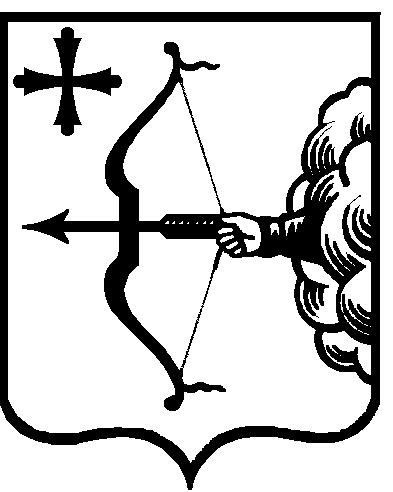 